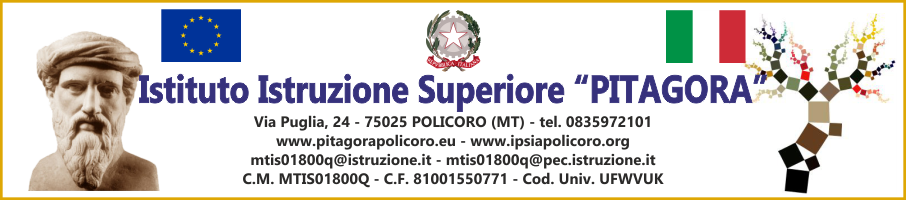 Al dirigente scolastico dell’Istituto IIS PITAGORAdi PolicoroOggetto: Comparto Istruzione e Ricerca – Sezione Scuola. Azioni di sciopero previste per l’intera giornata del 02 dicembre 2022. SISA -Adl Varese, Cib Unicobas, Cobas scuola Sardegna, Confederazione Cobas, Cub (con adesione Cub Sur), Sgb, SI Cobas, Usb, Usi Cit (con adesione Usi Lel e Usi Educazione) e adesione di ORSAOrganizzazione sindacati autonomi di base e Sial Cobas: “sciopero generale dei settori privati e pubblici su tutto il territorio nazionale”; - Usi-Unione Sindacale Italiana fondata nel 1912 (con adesione di Usi Ait scuola e Usi Surf): “sciopero generale nazionale per tutto il personale a tempo indeterminato e determinato, con contratti precari e atipici di qualsiasi forma compresi tirocinanti, apprendisti e in somministrazione”; - Cobas Scuola: sciopero personale docente, educativo ed ata delle scuole di ogni ordine e grado”; - Usb PI in adesione allo sciopero della confederazione USB: “sciopero di tutti i lavoratori del pubblico impiego e della scuola, compresi i lavoratori e le lavoratrici precari/e di qualsiasi tipologia contrattuale (interinali, lsu, ltd); - Sgc – Sindacato generale di classe, Al Cobas, LMO  In riferimento allo sciopero indetto in oggetto, ai sensi dell’Accordo Aran sulle norme di garanzia dei servizi pubblici essenziali e sulle procedure di raffreddamento e conciliazione in caso di sciopero firmato il 2 dicembre 2020, si comunica quanto segue:_ l _ sottoscritt_ ________________________in servizio presso l’Istituto IIS PITAGORA DI POLICORO in qualità di _________________________, in riferimento allo sciopero in oggetto, consapevole che la presente dichiarazione è irrevocabile e fa fede ai fini della trattenuta sulla busta paga, DICHIARA la propria intenzione di aderire allo sciopero(oppure)di non aver ancora maturato alcuna decisione sull’adesione o meno allo sciopero      In fede    ______________                                                       ________________________             data                                                                                       firma